Formato europeo per il curriculum vitae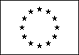 Informazioni personaliNome e CognomeAnnalisa QuagliaIndirizzoV. Civitali, 42- 20148- MilanoCell.339-1708775NazionalitàItalianaLuogo di nascitaMilanoData di nascita5 Ottobre 1979E-mailannalisaquaglia@gmail.com NazionalitàItalianaEsperienza lavorativaFormazione e PubblicazioniPsicoterapia individuale, di coppia e familiarePsicoterapia EMDR per Associazione Italiana EMDR con i terremotati Emilia RomagnaConsulente per il Fe.LCe.A.F. - Consultorio Familiare Scarpellini in qualità di psicologo psicoterapeuta con le funzioni di:Psicoterapie e Consulenze individuali, di coppia e familiari ad adulti, bambini ed adolescenti italiani e stranieriFormazione su tematiche inerenti la coppia e la famigliaConsulente per il Fe.L.Ce.A.F. - Consultorio Familiare “Fare Famiglia Onlus” in qualità di psicologo psicoterapeuta con le funzioni di:Consulenze individuali, di coppia e familiari ad adulti, bambini ed adolescenti italiani e stranieriConsulente per il Fe.L.Ce.A.F. - Consultorio Familiare Zelinda in qualità di psicologo psicoterapeuta con le funzioni di:Consulenze individuali, di coppia e familiari ad adulti, bambini ed adolescenti italiani e stranieriConsulente presso N.A.A.A. onlus (Network Aiuto Assistenza Accoglienza) in qualità di Psicologo Psicoterapeuta con le funzioni di:Colloqui di valutazione pre-adozioneColloqui di valutazione post-adozioneRedazione di relazioni pre-adozioneRedazione di relazioni post-adozioneSostegno psicologico individuale e di coppia per famiglie adottivePsicoterapia individuale, di coppia e familiare per le famiglie adottive con adulti, bambini e adolescentiConsulente presso il Servizio di Tutela Minori “114 Emergenza Infanzia” in qualità di psicologo con le funzioni di:Gestione dei casi – Raccolta dei dati e degli elementi, Valutazione del caso, sostegno, Segnalazione e Definizione del percorso di tutela con le Agenzie del territorio (Servizi Sociali, Tribunale Ordinario, Tribunale per i Minorenni, Forze dell’Ordine), Verifiche periodiche, Stesura di relazioni sulla valutazione del caso relativamente a tematiche sulla tutela dei minori italiani e stranieriSelezione e Formazione degli operatori del Servizio Civile Volontario in qualità di OPL (Operatore Locale di Progetto)Supervisione degli operatori del Servizio Civile VolontarioSelezione e Formazione agli operatori di risposta telefonica di primo e secondo livello sulle strategie di comunicazioneSupervisione degli operatori di risposta telefonica di primo e secondo livello sulle strategie di comunicazioneCoordinamento degli operatori di risposta telefonica di primo livelloCoordinamento del gruppo di lavoro sulle problematiche inerenti la seconda generazione dei minori stranieri in qualità di referente internaFormazione alle Agenzie del territorio (ASL, Servizi Sociali, Tribunali, Forze dell’Ordine) Referente del gruppo di lavoro sulle problematiche inerenti la seconda generazione dei minori stranieri con la Dott.ssa Barbara GhiringhelliPartecipazione ai tavoli di lavoro con le PrefettureConsulente presso Studio Legale dell’Avv. Amatulli                                  Studio Legale dell’Avv. Amirante                                  Studio legale dell’Avv. Battagliese                                  Studio Legale dell’Avv. Bauccio                                  Studio Legale dell’Avv. Blasio                                  Studio Legale dell’Avv. De Filippi                                  Studio Legale dell’Avv. De Lalla                                  Studio Legale Lecis Cannella Grassi                                  Studio Legale dell’Avv. Marzari                                  Studio Legale dell’Avv. Papaleo                                  Studio Legale dell’Avv. Pomi                                  Studio Legale dell’Avv. Zenoglio       in qualità di Psicologa clinica con le funzioni di:Stesura di Consulenze Tecniche di ParteSostegno psicologico individuale, di coppia e familiare ad adulti e bambini/adolescentiConsulente presso AIE-ASSOCIAZIONE ITALIANA ENDOMETRIOSI in qualità di psicologo psicoterapeutaConsulente per l’associazione S.A.L.V.E. onlus in qualità di psicologo psicoterapeuta con le funzioni di:Psicoterapie individuali, di coppia e familiari ad adulti, bambini ed adolescenti italiani e stranieriConsulenze Tecniche di ParteSupervisione clinicheSupervisione d’équipeFormazioneConsulente per ABIO – Associazione per il Bambino in Ospedale in qualità di psicologo con le funzioni di:Formazione e selezione dei volontariSupervisione dei volontariProgettazione dei corsi di formazione Coordinamento delle attività formative della sede di MilanoCoordinamento e gestione dei gruppi di volontari dei vari reparti ospedalieriConsulente presso la Cooperativa Sociale Pianeta Azzurro in qualità di psicologo con le funzioni di:Formazione all’équipe educativaSupervisione all’équipe educativaSostegno alla genitorialità nelle scuoleFormazione e progettazione di “Nuovo Kaleidos”, rivolto a insegnanti e genitori  delle Scuole Primarie in collaborazione con il Comune di Cesano BosconeFormazione e progettazione di “Il Filo d’Arianna”, rivolto a insegnanti e genitori  delle Scuole Secondarie di Primo Grado in collaborazione con il Comune di Cesano BosconeFormazione e progettazione di “Il mese dell’affido”, progetto di sensibilizzazione sulla tematica dell’affido e sulle strategie di comunicazione per i Comuni di Cesano Boscone e BuccinascoCoordinamentoConsulente presso l’Istituto Superiore “Gaetana Agnesi”                                      l’Istituto Superiore “Galileo Galilei”                                      l’Istituto Comprensivo “Santa Giuliana                                      l’Istituto Comprensivo “Alessandro Manzoni”                                     l’Istituto Superiore “Luigi Galvani”      in qualità di psicologo con le funzioni di:Sostegno psicologico ad alunni e docentiInterventi nelle classiSupervisioneFormazioneConsulente presso l’Assessorato all’Istruzione e all’edilizia scolastica della Provincia di Milano (per Milano e Monza-Brianza) in qualità di psicologa clinica con le funzioni di:Sportello di orientamento per le Scuole Secondarie di Primo GradoSportello di riorientamento e rimotivazione per le Scuole Secondarie di Secondo GradoLaboratori sull’educazione socio-affettiva per Scuole Secondarie di Primo e Secondo GradoConsulente presso l’Asilo Nido IL BIANCONIGLIO                                   l’Asilo Nido LE MERAVIGLIE – Milano                                  l’Asilo Nido LE MERAVIGLIE – Legnano      in qualità di psicologo con le funzioni di:Selezione e formazione dell’équipe educativaSupervisione all’équipe educativaOsservazioneCoordinamentoConsulenza Psico-Pedagogica ai genitoriConsulenza Psico-Pedagogica all’équipe educativaConsulente per il franchising di asili nido “Il Pianeta dei bambini” in qualità di psicologo psicoterapeuta con le funzioni di:Selezione e formazione dell’équipe educativaSupervisione all’équipe educativaOsservazioneConsulenza Psico-Pedagogica ai genitoriConsulenza Psico-Pedagogica all’équipe educativaConsulente presso lo studio AlphaCenter in qualità di Psicologa clinica con le funzioni di:Realizzazione di corsi sulla funzione genitorialeProgettazione e Realizzazione del corso “Cresciamo insieme” destinato ad operatori Asili Nido, Spazi Gioco, Spazi Mamma-Bambino e genitori di bambini da  3 anniFormazione rivolta ad operatori di Asili Nido, Spazi Gioco, Spazi Mamma-Bambino e genitori su tematiche relative a  problematiche legate alle fasi di sviluppo di bambini, pre-adolescenti ed adolescentiProgettazione e Realizzazione di percorsi di accompagnamento per le famiglie, italiane e straniere, nell’inserimento alla Scuola dell’InfanziaRealizzazione di articoli su tematiche relative all’infanzia, pre-adolescenza/adolescenza e famiglia per la rivista curata dal CentroProgettazione e Realizzazione dei moduli a matrice psicologica nei percorsi formativi per gli Stewart che operano negli stadi per conto di INSIGNA Security SrlConsulente presso INSIGNA Security Srl in qualità di docente di Psicologia della Sicurezza in:Corsi organizzati in collaborazione con la CONFCOMMERCIOPercorsi formativi destinati alle Guardie GiurateCollaborazione con l’UONPIA (Unità Operativa di Neuropsichiatria Infantile) dell’Ospedale Niguarda Ca’Granda di Milano nel ruolo di psicologa clinica volontaria con le funzioni di:primo colloquio con i genitori dei bambini/ragazzisomministrazione test per la valutazione del disturbo del linguaggio e dell’apprendimentovalutazione della presenza di un disturbo del linguaggio e dell’apprendimentorestituzione del percorso di valutazione ai genitori del bambino/ragazzoCollaborazione con la Protezione Civile della regione Emilia Romagna per l’accoglienza presso l’aeroporto di Malpensa dei superstiti al maremoto Tsunami in qualità di psicologa collaboratrice dell’Ente Morale SOS – Telefono AzzurroCollaborazione con l’Agenzia pubblicitaria Mc Cann Erickson Italia S.p.A. Milano per l’ideazione, la progettazione e la realizzazione della ricerca sperimentale “La congruenza tra musica ed immagine negli spot televisivi:uno studio sperimentale” come progetto di tesi (prima ricerca in ItaliaCollaboratrice presso il mensile Socrate al Caffè per la stesura di articoli su tematiche relative all’età evolutivaConsulente presso IUSS – Istituto Universitario di Studi Superiori di Pavia in qualità di docente di Psicologia della Sicurezza all’interno del Master in Gestione della Sicurezza	Formazione “Amori feriti, ferite d’amore” presso Consultorio Familiare ScarpelliniFormazione “Perché tutti mi lasciano? Le relazioni a tempo determinato” presso Consultorio Familiare Scarpellini	Formazione “Figli cercati, figli desiderati. Quando il desiderio di diventare genitori si infrange” presso Consultorio Familiare ScarpelliniFormazione “L’amore desiderato e sofferto. Quando la sessualità divide la coppia” presso Consultorio ScarpelliniFormazione “Basta!!! Lasciami stare! M stai ossessionando! Conoscersi per difendersi dallo stalking” in collaborazione con Avv. Gamba presso Consultorio Familiare ScarpelliniFormazione “Endometriosi: identikit di una malattia silenziosa” in collaborazione con Associazione Italiana Endometriosi presso Comune di Settimo MilaneseFormazione “ L’esperienza dei gruppi di auto-mutuo aiuto per le donne affette da endometriosi” all’interno del congresso “Eros e Algos; il dolore nel sesso e nella coppia” organizzato da Associazione Italiana Sessuologia Psicologia ApplicataFormazione ”Sentire e vivere l’endometriosi: aspetti fisici e psicologici e possibilità d’intervento” presso Ospedale Mangiagalli in collaborazione con Associazione Italiana EndometriosiFormazione “La valutazione peritale – Separazione/divorzio e affido dei minori” in collaborazione con Studio RIPSIFormazione al Corso di aggiornamento per gli Insegnanti delle Scuole Primarie e Scuole Secondarie di Primo Grado “Prevenzione dell’abuso e del maltrattamento all’infanzia” per le Regioni Emilia-Romagna, Toscana e Marche e delle Regioni Lombardia, Piemonte e Liguria approvati dal M.I.U.R. – intervento dal titolo “Bambini stranieri: difficoltà di inserimento ed ostacoli socio-culturali per la definizione del fenomeno dell’abuso e del maltrattamento” Formazione al Corso di aggiornamento per gli Insegnanti delle Scuole Primarie e Scuole Secondarie di Primo Grado “Il disagio del bambino e dell’adolescente straniero” per le Regioni Lombardia, Piemonte e Liguria approvati dal M.I.U.R. Relatrice al Seminario di Studi organizzato da AEDE – Association Européenne des Enseignants dal titolo “I problemi della mediazione didattica nella scuola” con l’intervento “Le emergenze ricorrenti in fanciullezza, pre-adolescenza ed adolescenza. Problematiche ricorrenti in età scolare”Pubblicazione di “Il disagio nel bambino e nell’adolescente straniero”, destinato ad insegnanti di scuole primarie, medie inferiori e medie superiori e ad operatori delle Agenzie del Territorio quali Servizi Sociali, Consultori, Forze dell’Ordine sulle tematiche relative al disagio ed all’abuso sui minori stranieri insieme alla Dott.ssa Barbara Ghiringhelli, all’Avv. Federica Meles, alla Dott.ssa Lucia Reina ed alla Dott.ssa Silvia GattiIntervista a TELELOMBARDIA all’interno dello spazio TL SERA in relazione a “Disagio  e integrazione del bambino e dell’adolescente straniero”Progetto di ricerca sulla violenza e sui relativi aspetti interculturali in collaborazione con il Prof. Marie-Jean Sauret dell’Université Toulouse Le MirailCongresso “EMDR  Therapy: a crossroad between psychotherapy and neuroscience” EMDR Europe StrasbourgFormazione “Tecniche per gestire l’evitamento e la tecnica del Loving Eyes” Dott.ssa SpadoniFormazoone “Applicazioni cliniche della teoria polivagale all’EMDR” Dott.ssa GiovannozziFormazione “AIP-EMDR-Sogni come utilizzare il materiale onirico nella terapia EMDR” Dott. ZaccagniniFormazione “Guarire la frammentazione del Sè” Dott.ssa Janina FisherFormazione “L’EMDR nel contrasto al bullismo, cyberbullismo e rischi connessi alle nuove tecnologie: dagli interventi nella scuola alla presa in carico terapeutica” Dott.ssa MastronardiFormazione “Affrontare le sfide iniziali dell’EMDR. Dalla raccolta della storia sui traumi con la “t” e la “T” alle fasi del protocollo: come integrare l’EMDR nella propria pratica clinica” Dott.ssa ZaccagninoCongresso “The Psychotherapy of the 21 ST Century” EMDR Europe Barcellona Formazione “Concettualizzazione del caso e pianificazione di un piano terapeutico” Dott.ssa FernandezFormazione “EMDR e attaccamento” Dott.ssa ZaccagninoFormazione “Applicazione dell’EMDR con bambini e adolescenti ed esperienze traumatiche e ADHD” Dott.ssa Verardo e Dott.ssa Lauretti Formazione “Applicazione dell’EMDR con l’anoressia e i disturbi alimentari” Dott.ssa ZaccagninoFormazione “Art of EMDR” Dott. SolomonFFormazione “L’utilizzo dell’EMDR di gruppo” Dott.ssa MaslovaricFormaizone “EMDR – Applicazione con PTSD complesso” Dott. KnipeFormazione “La dissociazione strutturale e il trattamento della traumatizzazione cronica con EMDR” Dott Van der Hart e Dott. SolomonFormazione “Applicazione dell’EMDR con bambini e adolescenti” Dott.ssa VerardoFormazione “EMDR e disturbi alimentari” Dott.ssa BalboFormazione “La formulazione dei casi complessi nei disturbi dissociativi” Dott.ssa Kathy SteeleFormazione “EMDR – perinatalità e disagi della maternità – Approccio e Protocolli di intervento” Dott.ssa ZaccagninoFormazione “L’EMDR verso il futuro: la psicoterapia della depressione mirata neurobiologicamente” Dott. OstacoliFormazione “Terapia EMDR per i disturbi  legati allo stress e al trauma” Dott.ssa FernandezFormazione “La dissociazione strutturale – workshop avanzato” Dott. SolomonFormazione “Comprendere e lavorare con pazienti che hanno subito trascuratezze precoci e abusi: un sistema di riferimento per la valutazione clinica EMDR e strategie per il trattamento integrando l’AIP, la Teoria dell’Attaccamento e la Dissociazione Strutturale” Dott. LeedsFormazione “Trattamento di PTSD Complesso e strutture di personalità dissociative utilizzando il modello AIP del’EMDR” Dott. KnipeFormazione “Il protocollo per l’Episodio Traumatico Recente (R-TEP). Un approccio globale all’Intervento Precoce con EMDR (EEI)” Dott. ShapiroFormazione “Migliorare le capacità relative alla concettualizzazione del caso e al trattameno” Dott. LeedsCongresso “Labirinti traumatici: il filo dell’Emdr” EMDR Europe MilanoFormazione “Applicazione dell’EMDR nella gestione delle crisi e in contesti d’emergenza” Dott.ssa Fernendez e Dott.ssa MaslovaricFormazione “EMDR-Anatomo-fisiopatologia dell’efficacia clinica” Dott. PaganiFormazione “Protocollo EMDR per l’elaborazione del lutto” Dott. SolomonFormazione “Sviluppi traumatici e malattia – EMDR in Psiconcologia: un ponte tra mente e corpo” Dott.ssa FarettaFormazione “Valutazione dei disturbi traumatici complessi dell’attaccamento” Dott.ssa Kathy SteeleFormazione “Applicazioni cliniche della teoria polivagale: il potere trasformativo della sensazione di sicurezza” Dott. PorgesFormazione “Guarire il Sè traumatizzato - Coscienza, Neuroscienze e Trattamento” Dott.ssa LaniusFormazione “Disturbi di Personalità, Trauma Complesso, Dissociazione e EMDR” Dott.ssa MosqueraFormazione “Eliminare le ossessioni, le dipendenze da comportamenti e da sostanze, la co-dipendenza, le difficoltà legate alla gestione della rabbia e del comportamento autolesionistico tramite l’intervento con il protocollo feeling-state addiction e EMDR” Dott. MillerFormazione ”Il legame di attaccamento nelle relazioni sentimentali: il protocollo EMDR nel trattamento della crisi di coppia” Dott.ssa VerardoFormazione “Oltre il trauma: il ruolo emergente dell’EMDR nel trattamento della depressione e dell’ideazione suicidaria” Dott. Ostacoli e Dott.ssa MosqueraFormazione “Dissociazione e le comorbilità complesse. Diagnosi e valutazione clinica” Dott. RossFormazione in Neurofeedback Dinamico Livello BaseFormazione in Neurofeedback Dinamico Livello AdvancedSupervisor in EMDR (Eye Movement Desensitization and Reprocessing)Formazione in Trattamento individuale, di coppia e di gruppo sulla Dipendenza AffettivaFormazione “Congresso Attaccamento e Trauma – Sviluppo della personalità e Psicoterapia” organizzato da Istituto di Scienze CognitiveFormazione “In viaggio verso l’interezza: sfida nel trattamento dei traumi complessi della dissociazione“ Dott.ssa Kathy SteeleFormazione “Incanto e disillusione nella relazione di coppia” Dott.ssa Valeria UgazioPratictionner in EMDR (Eye Movement Desensitization and Reprocessing)Formazione in EMDR (Eye Movement Desensitization and Reprocessing) II° livelloFormazione in EMDR (Eye Movement Desensitization and Reprocessing) I° livelloFormazione in Psiconcologia presso l’Istituto dei Tumori di MilanoFormazione in Psico-corporeità AnaliticaSpecializzazione in Psicoterapia Sistemico-Relazionale presso la Scuola di Psicoterapia Sistemico-Relazionale EIST di Valeria Ugazio riconosciuta idoneo dal M.I.U.R. in data 9 Luglio 2001 pubblicato sulla G.U. n° 238 del 12/10/2001Formazione in Psicologia Forense organizzato dalla Fondazione Gulotta e coordinato dal Prof. G. Gulotta e dal Prof. G. SartoriCorso “La valutazione delle coppie candidate all’adozione” organizzato da C.I.A.I. Centro Italiano Aiuti all’InfanziaAbilitazione all’esercizio della psicoterapia Tirocinio della scuola di specializzazione in Psicoterapia Sistemico-Relazionale presso l’Unità di Terapia Relazionale dell’Ospedale Niguarda Ca’Granda in qualità di psicologo psicoterapeuta  con le funzioni di:Psicoterapie individuali, di coppia e familiari ad adulti, bambini ed adolescenti italiani e stranieriColloqui di sostegno psicologico individuale, di coppia e familiare a pazienti oncologiciColloqui di sostegno psicologico a familiari di pazienti onocologiciGestione di gruppi di sostegno per pazienti oncologiciIscrizione alla Sezione A dell’Albo Professionale dell’Ordine degli Psicologi della Lombardia – n° iscrizione 03/8861 del 23/03/2005 con apertura P.I. n. 04878450966Tirocinio post-lauream (Secondo Semestre) presso L’Ente Morale  “SOS - Telefono Azzurro” Tirocinio post-lauream (Primo Semestre) presso l’Associazione Ades Europe, Toulouse (Francia) nel ruolo di psicologa socialeLaurea in Psicologia (Indirizzo clinico) – Votazione:110/110Università degli Studi di Padova      Tesi di laurea: “La congruenza tra musica ed immagine negli spot televisivi:uno studio sperimentale” in collaborazione con l’agenzipubblicitaria Mc Cann Erickson Italiana S.p.A., MilanoTraining-Group sulle dinamiche interpersonali condotto dal Prof. Bruno Vezzani sulle dinamiche interpersonaliTraining-Group sulle dinamiche di gruppo condotto dal Prof. Bruno VezzaniCollaborazione al Progetto di ristrutturazione sociale del “Quartiere della Resistenza” di Padova in collaborazione con L’università degli Studi di Padova –Dipartimento di Sociologia – Prof. Ivano SpanoDiploma di Maturità Classica-  Liceo Classico Statale “Alessandro Manzoni”,Milano Capacità e competenze personaliAcquisite nel corso della vita e della carriera ma non necessariamente riconosciute da certificati e diplomi ufficiali.Prima linguaItalianoAltre lingueOttima comprensione del francese scritto, ottima conoscenza del francese parlatoCertificato DELF livelli 1-2Buona comprensione dell'inglese scritto, conoscenza scolastica dell'inglese parlatoCapacità e competenze relazionaliVivere e lavorare con altre persone, in ambiente multiculturale, occupando posti in cui la comunicazione è importante e in situazioni in cui è essenziale lavorare in squadra (ad es. cultura e sport), ecc.Lavori ed esperienze di gruppo in ambiente universitarioEsperienza di lavoro e tirocinio in équipeEsperienze di lavoro e tirocinio che hanno comportato una presa di contatto con culture differentiCapacità e competenze organizzativeAd es. coordinamento e amministrazione di persone, progetti, bilanci; sul posto di lavoro, in attività di volontariato (ad es. cultura e sport), a casa, ecc.Ideazione, programmazione e realizzazione di un progetto di ricerca nel mondo della pubblicità come tesi di laurea con relativa fase sperimentale (prima ricerca in Italia) con utilizzo di materiali e strumentazioni per il montaggio forniti da Mc Cann Erickson Italiana S.p.A., MilanoIdeazione di un progetto di ricerca sulla consulenza telefonica nelle help-lines in Paesi di cultura musulmanaScrittura di racconti e fiabe su cui sviluppare un progetto di ricerca su e per bambini appartenenti a comunità multirazzialiCapacità e competenze   tecnicheCon computer, attrezzature specifiche, macchinari, ecc.Ottima conoscenza dei sistemi operativi Windows Ottime capacità di utilizzo dei più diffusi applicativi di office (Microsoft Word, Excel, PowerPoint)Utilizzo di Internet e di posta elettronica Capacità e competenze artisticheMusica, scrittura, disegno ecc.Scrittura di favole e racconti brevi Pianoforte studiato per 6 anni Pittura e composizioni artigianali Danza classica esercitata per 6 anni Nuoto esercitato a livello non agonistico per 7 anni Sci Pattinaggio in lineaFotografiaYoga Lettura MusicaPatente o patenti       BUlteriori informazioniVincitrice di una Borsa di studio per i mesi settembre 2003- marzo 2004 a Toulouse per una ricerca sul tema della violenza supervisionato dallo Psicanalista Prof. Marie-Jean SauretDisponibilità a trasferte in Italia e all’esteroAutorizzo l’utilizzo dei dati personali in relazione alla d.lgs. 196/2003 sulla tutela  della privacy.Data    05 Maggio 2014Firma   Annalisa Quaglia